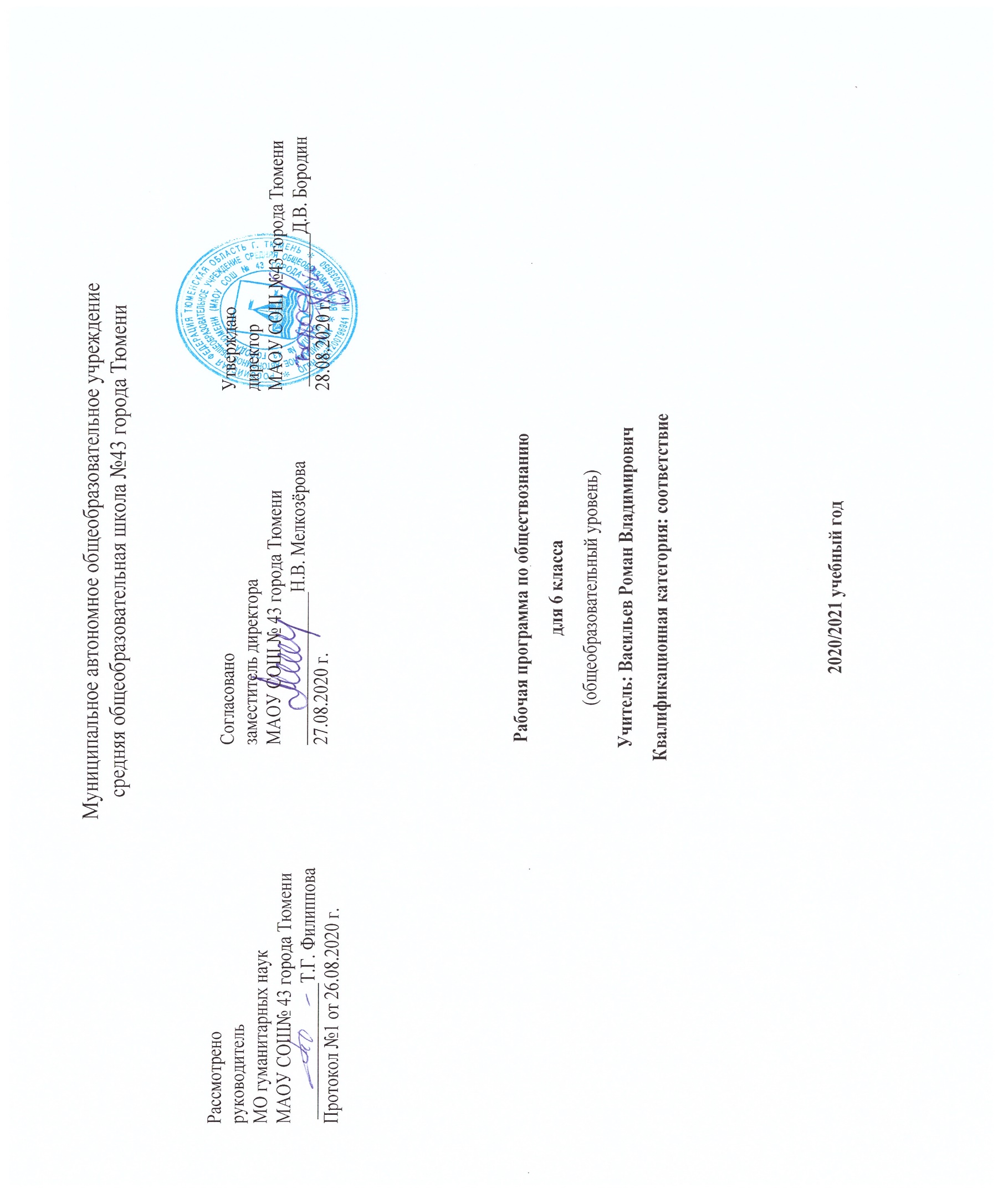 ПОЯСНИТЕЛЬНАЯ ЗАПИСКАРабочая программа по предмету «Обществознание» для  6 класса составлена на основе федерального закона от 29.12.2012г № 273 – ФЗ «Об образовании в Российской Федерации» в соответствии с требованиями Федерального государственного образовательного стандарта основного  общего образования (приказ Министерства образования Российской Федерации от 05.03.2004 г. № 1089 «Об утверждении Федерального компонента государственных образовательных стандартов начального общего, основного общего и среднего (полного) общего образования»);с учётом примерной основной образовательной программы, согласно учебному плану МАОУ СОШ № 43 города Тюмени на 2020 – 2021 учебный год, с использованием методического комплекса: 1.Рабочие программы. Предметная линия учебников под редакцией Л.Н. Боголюбова. 5-9 классы: пособие для учителей общеобразовательных. организаций / Л.Н. Боголюбов [и др.]. – М.: Просвещение, 2014.2.Обществознание. 6 класс: учебник для общеобразовательных организаций с приложением на электронном носителе / Л.Н. Боголюбов [и др.]; под ред. Л.Н. Боголюбова, Л.Ф. Ивановой; Рос. Акад. наук. Рос. Акад. образования, изд-во «Просвещение». – М.: Просвещение, 2014.ОБЩАЯ ХАРАКТЕРИСТИКА УЧЕБНОГО ПРЕДМЕТАКурс «Обществознание» для   основной   школы   представляет   собой   один   из   рекомендованных  Министерством образования и науки Российской Федерации  вариантов реализации новой структуры  дисциплин социально-гуманитарного цикла. Этот курс интегрирует современные социологические,  экономические,      политические, правовые,     этические,     социально-психологические        знания     в  целостную,   педагогически   обоснованную   систему,   рассчитанную   на   учащихся   подросткового возраста.  Он  содержит  обусловленный  рамками  учебного  времени  минимум  знаний  о  человеке  и  обществе,  необходимых  для  понимания  самого  себя,  других  людей,  процессов,  происходящих  в  окружающем природном и социальном мире, для реализации гражданских прав и обязанностей. Курс    «Обществознания» за  6   класс   является    первым     этапом    и  носит    преимущественно  пропедевтический характер,  связанный  с  проблемами  социализации младших подростков. На  этом  этапе   необходимо   обеспечить   преемственность   по   отношению   к   курсу   «Окружающий   мир», изучаемому в начальной школе.Цели изучения курса:             - развитие личности в ответственный период социального взросления человека (11-15 лет), ее познавательных  интересов, критического мышления в процессе восприятия социальной (в том числе экономической и правовой) информации и определения собственной позиции; нравственной и правовой культуры, экономического образа мышления, способности к самоопределению и самореализации;            - воспитание общероссийской идентичности, гражданской ответственности, уважения к социальным нормам; приверженности гуманистическим и демократическим ценностям, закрепленным в Конституции Российской Федерации.Задачи изучения курса:          - освоить, на уровне функциональной грамотности, систему знаний, необходимых для социальной адаптации в  обществе,  позитивно оцениваемые  обществом качества личности, позволяющие успешно взаимодействовать в социальной среде;            - овладеть умениями познавательной, коммуникативной, практической деятельности в основных характерных для подросткового возраста социальных ролях;           - формировать  опыт  применения полученных знаний для решения типичных задач в области социальных отношений,  межличностных отношениях; отношениях между людьми различных национальностей и вероисповеданий; самостоятельной познавательной деятельности,  правоотношениях, семейно-бытовых отношениях.Программа по обществознанию способствует: - созданию  содержательных  и организационно – педагогических условия для усвоения подростками важных для становления личности элементов культуры;- способствует  усвоению на информационном, практическом и эмоциональном уровне идеалов и ценностей демократического общества;- помогает  сориентироваться в основных этических и правовых нормах, в формировании отношения к правилам общежития, трудового и учебного взаимодействия, способствовать личностному самоопределению;- содействует освоению на информационном и эмпирическом уровне основных социальных ролей в пределах дееспособности личности в подростковом возрасте;- предоставляет  возможность учащимся существенно расширить активный словарь через включение в него основных обществоведческих терминов и понятий;- предоставляет  для практического освоения необходимую информацию о возможностях и особенностях получения образования, рефлексии своих склонностей, способностей.МЕСТО ПРЕДМЕТА В УЧЕБНОМ ПЛАНЕВ соответствии с учебным планом школы предмет «Обществознание» относится к учебным предметам, обязательным для изучения на ступени основного общего образования.Согласно учебному плану школы на изучение предмета в 6 классе выделяется 34 часа (1 ч в неделю), из которых на контрольные работы – 1 час, тесты – 2 часа.Для реализации программы выбран учебно-методический комплекс, который входит в федеральный перечень учебников, рекомендованных (допущенных) к использованию в образовательном процессе в образовательных учреждениях, реализующих образовательные программы общего образования и имеющих государственную аккредитацию и обеспечивающий обучение обществознанию: Обществознание. 6 класс: учебник  для общеобразовательных  организаций с приложением на электронном носителе / Л.Н. Боголюбов [и др.]; под ред. Л.Н. Боголюбова, Л.Ф. Ивановой; Рос. Акад. наук. Рос. Акад. образования, изд-во «Просвещение». – М.: Просвещение, 2014.Учебник содержит теоретический материал курса. Весь материал для организации практических занятий сосредоточен в рабочей тетради, содержание, которого достаточно обширно для многовариантной организации практической работы учащихся.ТРЕБОВАНИЯ К УРОВНЮ ПОДГОТОВКИ УЧАЩИХСЯЛичностными результатами выпускников основной школы, формируемыми при изучении содержания курса по обществознанию, являются:мотивированность и направленность на активное и созидательное участие в будущем в общественной и государственной жизни;заинтересованность не только в личном успехе, но и в развитии различных сторон жизни общества, в благополучии и процветании своей страны;ценностные ориентиры, основанные на идеях патриотизма, любви и уважения к Отечеству; на отношении к человеку, его правам и свободам как высшей ценности; на стремлении, к укреплению исторически сложившегося государственного единства; на признании равноправия народов, единства разнообразных культур; на убежденности в важности для общества семьи и семейных традиций; на осознании необходимости поддержания гражданского мира и согласия и своей ответственности за судьбу страны перед нынешними и грядущими поколениями.Метапредметные результаты изучения обществознания выпускниками основной школы проявляются:в умении сознательно организовывать свою познавательную деятельность (от постановки цели до получения и оценки результата);умении объяснять явления и процессы социальной действительности с научных, социально-философских позиций; рассматривать их комплексно в контексте сложившихся реалий и возможных перспектив;способности анализировать реальные социальные ситуации, выбирать адекватные способы деятельности и модели поведения в рамках реализуемых основных социальных ролей (производитель, потребитель и др.);овладении различными видами публичных выступлений (высказывание, монолог, дискуссия) и следовании этическим нормам и правилам ведения диалога;умении выполнять познавательные и практические задания, в том числе с использованием проектной деятельности на уроках и в доступной социальной практике:на использование элементов причинно-следственного анализа;исследование несложных реальных связей и зависимостей;определение сущностных характеристик изучаемого объекта; выбор верных критериев для сравнения, сопоставления, оценки объектов;поиск и извлечение нужной информации по заданной теме в адаптированных источниках различного типа;перевод информации из одной знаковой системы в другую (из текста в таблицу, из аудиовизуального ряда в текст и др.), выбор знаковых систем адекватно познавательной и коммуникативной ситуации;объяснение изученных положений на конкретных примерах;оценку своих учебных достижений, поведения, черт своей личности с учетом мнения других людей, в том числе для корректировки собственного поведения в окружающей среде; выполнение в повседневной жизни этических и правовых норм, экологических требований;определение собственного отношения к явлениям современной жизни, формулирование своей точки зрения.Предметными результатами освоения выпускниками основной школы содержания программы по обществознанию являются в сфере:-	познавательнойотносительно целостное представление об обществе и о человеке, о сферах и областях общественной жизни, механизмах и регуляторах деятельности людей;знание ряда ключевых понятий базовых для школьного обществознания наук: социологии, экономической теории, политологии, культурологии, правоведения, этики, социальной психологии и философии; умение объяснять с их позиций явления социальной действительности;знания, умения и ценностные установки, необходимые для сознательного выполнения старшими подростками основных социальных ролей в пределах своей дееспособности;умения находить нужную социальную информацию в различных источниках; адекватно ее воспринимать, применяя основные обществоведческие термины и понятия; преобразовывать в соответствии с решаемой задачей (анализировать, обобщать, систематизировать, конкретизировать имеющиеся данные, соотносить их с собственными знаниями); давать оценку взглядам, подходам, событиям, процессам с позиций одобряемых в современном российском обществе социальных ценностей;- ценностно-мотивационнойпонимание побудительной роли мотивов в деятельности человека, места ценностей в мотивационной структуре личности, их значения в жизни человека и развитии общества;знание основных нравственных и правовых понятий, норм и правил, понимание их роли как решающих регуляторов общественной жизни, умение применять эти нормы и правила к анализу и оценке реальных социальных ситуаций, установка на необходимость руководствоваться этими нормами и правилами в собственной повседневной жизни;приверженность гуманистическим и демократическим ценностям, патриотизму и гражданственности;- трудовойзнание особенностей труда как одного из основных видов деятельности человека; основных требований трудовой этики в современном обществе; правовых норм, регулирующих трудовую деятельность несовершеннолетних;понимание значения трудовой деятельности для личности и общества;-	эстетическойпонимание специфики познания мира средствами искусства в соотнесении с другими способами познания;понимание роли искусства в становлении личности и в жизни общества;-	коммуникативнойзнание определяющих признаков коммуникативной деятельности в сравнении с другими видами деятельности;знание новых возможностей для коммуникации в современном обществе, умение использовать современные средства связи и коммуникации для поиска и обработки необходимой социальной информации;понимание языка массовой социально-политической коммуникации, позволяющее осознанно воспринимать соответствующую информацию; умение различать факты, аргументы, оценочные суждения;понимание значения коммуникации в межличностном общении;умение взаимодействовать в ходе выполнения групповой работы, вести диалог, участвовать в дискуссии, аргументировать собственную точку зрения;знакомство с отдельными приемами и техниками преодоления конфликтов.Содержание учебного предметаТЕМАТИЧЕСКОЕ ПЛАНИРОВАНИЕ ПРОГРАММЫ УЧЕБНО-МЕТОДИЧЕСКОЕ ОБЕСПЕЧЕНИЕ ОБРАЗОВАТЕЛЬНОГО ПРОЦЕССАОбществознание. 6 класс: учеб. для общеобразовательных организаций с приложением на электрон. носителе / Л.Н. Боголюбов [и др.]; под ред. Л.Н. Боголюбова, Л.Ф. Ивановой; Рос. Акад. наук. Рос. Акад. образования, изд-во «Просвещение». – М.: Просвещение, 2014.Иванова, Л.Ф. Обществознание. 6 класс: рабочая тетрадь для обучающихся общеобразовательных организаций / Л.Ф. Иванова, Я.В. Хотеенкова. – М.: Просвещение, 2014.Иванова, Л.Ф. Обществознание. 6 класс: поурочные разработки к учебнику Л.Н. Боголюбова: пособие для учителей общеобразовательных организаций / Л.Ф. Иванова [и др.]; – М.: Просвещение, 2014.ОБОРУДОВАНИЕ.СПИСОК ОБРАЗОВАТЕЛЬНЫХ ИНТЕРНЕТ-РЕСУРСОВ ПО «ОБЩЕСТВОЗНАНИЮ» http://ppt.3dn.ru http://www.powerpoint-ppt.ru http://www.history.lact.ru http://mirppt.ucoz.ru http://prezentacia.ucoz.ru/load/obshh http://www.temple-of-science.ru http://www.pptx.rU/obshhestvoznanie/page/7 http://arhiva.net.ru http://powerpoint.net.rU/presents/obzestvo/page/3 http://www.proshkolu.ru/user/KLW/file/567379 http://allppt.ucoz.ru/load/prezentacii_power_point/obshhestvoznanie/29-2-2 http://www.openclass.ru/node/25795 http://for5.ru http://psihologschool.ucoz.rU/load/prezentacii_po_obshhestvoznaniju/l 1-1-0-623 http://mir-prezentaciy.narod.ruПЛАНИРУЕМЫЕ РЕЗУЛЬТАТЫ ОБУЧЕНИЯВ результате изучения обществознания ученик должен:Знать/пониматьсоциальные свойства человека, его взаимодействие с другими людьми;сущность общества как формы совместной деятельности людей;характерные черты и признаки основных сфер жизни общества;содержание и значение социальных норм, регулирующих общественные отношения.Уметь:описывать основные социальные объекты, выделяя их существенные признаки; человека как социально-деятельное существо; основные социальные роли;сравнивать социальные объекты, суждения об обществе и человеке, выявлять их общие черты и различия;объяснять взаимосвязи изученных социальных объектов (включая взаимодействия человека и общества, общества и природы, сфер общественной жизни);приводить примеры социальных объектов определенного типа, социальных отношений; ситуаций, регулируемых различными видами социальных норм;          деятельности людей в различных сферах;оценивать поведение людей с точки зрения социальных норм, экономической рациональности;решать   познавательные и практические задачи в рамках изученного материала, отражающие типичные ситуации в различных сферах деятельности человекаосуществлять поиск социальной информации по заданной теме из различных ее носителей (материалы СМИ, учебный текст и другие адаптированные источники); различать в социальной информации факты и мнения;самостоятельно составлять простейшие виды правовых документов (записки, заявления, справки и т.п.).Использовать приобретенные знания и умения в практической деятельности и повседневной жизни для:полноценного выполнения типичных для подростка социальных ролей;общей ориентации в актуальных общественных событиях и процессах;нравственной и правовой оценки конкретных поступков людей;реализации и защиты прав человека и гражданина, осознанного выполнения гражданских обязанностейпервичного анализа и использования социальной информации;сознательного неприятия антиобщественного поведения. Должны владеть компетенциями:  социально-адаптивной (гражданственной), когнитивной (познавательной), информационно-технологической, коммуникативной. Формирование универсальных учебных действий (умений):самостоятельно и мотивированно организовать свою познавательную деятельность; участвовать в проектной деятельности и проведении учебно-исследовательской работы;  осуществлять поиск и извлекать необходимую информацию из источников, созданных в различных знаковых системах (текст, таблица, график, диаграмма, фотодокументы) критически оценивать достоверность полученной информации.приобретение навыков межличностного общения со сверстниками своего и противоположного пола;выработка жизненной философии, системы ценностей;уменьшение эмоциональной зависимости при сохранении потребностей в психологической поддержке;освоение правил, понятий, принципов деятельности во всех сферах общественного сознания;постановка задач будущего в связи с решением вопроса  «В чем мое призвание?»;анализировать, сравнивать, сопоставлять действия и поступки, делать выводы и давать оценку фактам, событиям, явлениям.календарно-тематическое планированиеКРИТЕРИИ И НОРМЫ ОЦЕНКИ ЗНАНИЙ, УМЕНИЙ, НАВЫКОВ ОБУЧАЮЩИХСЯ ПРИМЕНИТЕЛЬНО К РАЗЛИЧНЫМ ФОРМАМ КОНТРОЛЯ ЗНАНИЙ ПОПРОГРАММЕ УЧЕБНОГО КУРСА «ОБЩЕСТВОЗНАНИЕ»КРИТЕРИИ ДЛЯ ОЦЕНИВАНИЯ УСТНОГО ОТВЕТАОценка «5» ставится, если ученик:1. Показывает глубокое и полное знание и понимание всего объема программного материала; полное понимание сущности рассматриваемых понятий, явлений и закономерностей, теорий, взаимосвязей. 2. Умеет составить полный и правильный ответ на основе изученного материала; выделять главные положения, самостоятельно подтверждать ответ конкретными примерами, фактами; самостоятельно и аргументировано делать анализ, обобщать, выводы. Устанавливает межпредметные (на основе ранее приобретенных знаний) и внутрипредметные связи, творчески применяет полученные знания в незнакомой ситуации. Последовательно, четко, связно, обоснованно и безошибочно излагает учебный материал: дает ответ в логической последовательности с использованием принятой терминологии; делает собственные выводы; формирует точное определение и истолкование основных понятий; при ответе не повторяет дословно текст учебника; излагает материал литературным языком; правильно и обстоятельно отвечает на дополнительные вопросы учителя. Самостоятельно и рационально использует наглядные пособия, справочные материалы, учебник, дополнительную литературу, первоисточники. 3. Самостоятельно, уверенно и безошибочно применяет полученные знания в решении проблем на творческом уровне; допускает не более одного недочета, который легко исправляет по требованию учителя. Оценка «4» ставится, если ученик: 1. Показывает знания всего изученного программного материала. Дает полный и правильный ответ на основе изученных теорий; допускает незначительные ошибки и недочеты при воспроизведении изученного материала, определения понятий, неточности при использовании научных терминов или в выводах и обобщениях; материал излагает в определенной логической последовательности, при этом допускает одну негрубую ошибку или не более двух недочетов и может их исправить самостоятельно при требовании или при небольшой помощи преподавателя; в основном усвоил учебный материал; подтверждает ответ конкретными примерами; правильно отвечает на дополнительные вопросы учителя. 2. Умеет самостоятельно выделять главные положения в изученном материале; на основании фактов и примеров обобщать, делать выводы, устанавливать внутрипредметные связи. Применяет полученные знания на практике в видоизмененной ситуации, соблюдает основные правила культуры устной и письменной речи, использует научные термины. 3. Не обладает достаточным навыком работы со справочной литературой, учебником, первоисточниками (правильно ориентируется, но работает медленно). Допускает негрубые нарушения правил оформления письменных работ. Оценка «3» ставится, если ученик: 1. Усвоил основное содержание учебного материала, имеет пробелы в усвоении материала, не препятствующие дальнейшему усвоению программного материала; материал излагает несистематизированно, фрагментарно, не всегда последовательно. 2. Показывает недостаточную сформированность отдельных знаний и умений; выводы и обобщения аргументирует слабо, допускает в них ошибки. 3. Допустил ошибки и неточности в использовании научной терминологии, определения понятий дал недостаточно четкие; не использовал в качестве доказательства выводы и обобщения из наблюдений, фактов или допустил ошибки при их изложении. 4. Испытывает затруднения в применении знаний, при объяснении конкретных явлений на основе теорий, или в подтверждении конкретных примеров практического применения теорий. 5. Отвечает неполно на вопросы учителя (упуская и основное), или воспроизводит содержание текста учебника, но недостаточно понимает отдельные положения, имеющие важное значение в этом тексте. 6. Обнаруживает недостаточное понимание отдельных положений при воспроизведении текста учебника (записей, первоисточников) или отвечает неполно на вопросы учителя, допуская одну - две грубые ошибки. Оценка «2» ставится, если ученик: 1. Не усвоил и не раскрыл основное содержание материала; не делает выводов и обобщений. 2. Не знает и не понимает значительную или основную часть программного материала в пределах поставленных вопросов или имеет слабо сформированные и неполные знания и не умеет применять их к решению конкретных вопросов. 3. При ответе (на один вопрос) допускает более двух грубых ошибок, которые не может исправить даже при помощи учителя. 4. Не может ответить ни на один их поставленных вопросов. 5. Полностью не усвоил материал.НОРМЫ ОЦЕНКИ ЗНАНИЙ, УМЕНИЙ И НАВЫКОВ УЧАЩИХСЯОценка 5: Ответ полный, правильный, отражающий основной материал курса: правильно раскрыто содержание вопроса и использование карты и других источников знаний, ответ самостоятельный с ссылкой на дополнительные сведения.Оценка 4: Ответ удовлетворяет раннее названным требованиям, он полный, правильный, есть неточности в изложении исторического материала, легко исправляемые по дополнительным вопросам учителя.Оценка 3:Ответ правильный, ученик в основном понимает материал, но нечетко излагает исторический материал, затрудняется в самостоятельном объяснении данного вопросаОценка 2:Ответ неправильный, не раскрыто основное содержание учебного материала, не даются ответы на вспомогательные вопросы учителя.Место учебного предмета в учебном планеУчитель: Васильев Роман ВладимировичКоличество часов:Всего 34 часа; в неделю -1 час.Плановых контрольных уроков- 1, тематических -2, текущих -3 №разделаНазвание разделаКол-вочасовСодержание учебного материала1Человек в социальном измерении14Вводный урок.  Человек – личность.  Индивидуальность – плохо или хорошо?  Человек познает мир.  Что такое самосознание?  Практикум. Учимся узнавать и оценивать себя.  Человек и его деятельность.  Практикум. Учимся правильно организовывать свою деятельность.  Потребности человека.  Что человек чувствует, о чем размышляет?  Практикум. Учимся размышлять.  На пути к жизненному успеху.  Готовимся выбирать профессию. 2Человек среди людей12Межличностные отношения.  Чувства – основа межличностных отношений.  Тренинговое занятие. Учимся взаимодействовать с окружающими.  Человек в группе.  Практикум. Учимся совместно всей группой делать полезные дела.  Общение.  Особенности общения со сверстниками, старшими и младшими.  Практикум. Учимся общаться.  Конфликты в межличностных отношениях.  Почему нужно быть терпимым.  Практикум. Учимся вести себя в ситуации конфликта.3Нравственные основы жизни8Человек славен добрыми делами.  Практикум. Учимся делать добро.  Будь смелым.  Практикум. Учимся побеждать страх.  Человек и человечность.  Итоговая контрольная работа.   Анализ итоговой контрольной работы. Защита проектов по теме «Человек и общество».№темыНазвание темыКол-вочасовХарактеристика основных видов деятельности   (на уровне учебных действий)1Вводный урок.1Понимает что такое общественные науки, обществознание,  связь между ними; какое место обществознание занимает в системе школьного образования. Умеет отличать общественные науки от других видов наук. Усвоит назначение школьного предмета «Обществознание».2Человек – личность.1Знает значение ключевых понятий: социальный, биологический. Характеризует и конкретизирует примерами биологическое и социальное в природе человека. Оценивает результаты своей деятельности на этапах выполнения заданий. Умеет высказывать свое мнение. Научатся: характеризовать свои потребности и способности, проявление личностных свойств в основных видах деятельности; работать с текстом учебника; анализировать схемы и таблицы; высказывать собственное мнение, суждения. Оценивает результаты своей деятельности на этапах выполнения заданий. Проявляют заинтересованность не только в личном успехе, но и в решении проблемных заданий всей группой; выражают положительное отношение к процессу познания; адекватно понимают 
причины успешности / неуспешности учебной деятельности. Научатся: характеризовать свои потребности и способности, проявление личностных свойств в основных видах деятельности; работать с текстом учебника; анализировать схемы и таблицы; высказывать собственное мнение, суждения. Умеет анализировать схемы и таблицы; высказывает собственное мнение, суждения. Понимает побудительную роль мотивов в деятельности человека. Формирует представление о деятельности человека.3Сильная личность – какая она?1Знает значение ключевых понятий: социальный, биологический. Характеризует и конкретизирует примерами биологическое и социальное в природе человека. Оценивает результаты своей деятельности на этапах выполнения заданий. Умеет высказывать свое мнение. Научатся: характеризовать свои потребности и способности, проявление личностных свойств в основных видах деятельности; работать с текстом учебника; анализировать схемы и таблицы; высказывать собственное мнение, суждения. Оценивает результаты своей деятельности на этапах выполнения заданий. Проявляют заинтересованность не только в личном успехе, но и в решении проблемных заданий всей группой; выражают положительное отношение к процессу познания; адекватно понимают 
причины успешности / неуспешности учебной деятельности. Научатся: характеризовать свои потребности и способности, проявление личностных свойств в основных видах деятельности; работать с текстом учебника; анализировать схемы и таблицы; высказывать собственное мнение, суждения. Умеет анализировать схемы и таблицы; высказывает собственное мнение, суждения. Понимает побудительную роль мотивов в деятельности человека. Формирует представление о деятельности человека.4Человек познает мир.1Знает значение ключевых понятий: социальный, биологический. Характеризует и конкретизирует примерами биологическое и социальное в природе человека. Оценивает результаты своей деятельности на этапах выполнения заданий. Умеет высказывать свое мнение. Научатся: характеризовать свои потребности и способности, проявление личностных свойств в основных видах деятельности; работать с текстом учебника; анализировать схемы и таблицы; высказывать собственное мнение, суждения. Оценивает результаты своей деятельности на этапах выполнения заданий. Проявляют заинтересованность не только в личном успехе, но и в решении проблемных заданий всей группой; выражают положительное отношение к процессу познания; адекватно понимают 
причины успешности / неуспешности учебной деятельности. Научатся: характеризовать свои потребности и способности, проявление личностных свойств в основных видах деятельности; работать с текстом учебника; анализировать схемы и таблицы; высказывать собственное мнение, суждения. Умеет анализировать схемы и таблицы; высказывает собственное мнение, суждения. Понимает побудительную роль мотивов в деятельности человека. Формирует представление о деятельности человека.5Что такое самосознание?1Знает значение ключевых понятий: социальный, биологический. Характеризует и конкретизирует примерами биологическое и социальное в природе человека. Оценивает результаты своей деятельности на этапах выполнения заданий. Умеет высказывать свое мнение. Научатся: характеризовать свои потребности и способности, проявление личностных свойств в основных видах деятельности; работать с текстом учебника; анализировать схемы и таблицы; высказывать собственное мнение, суждения. Оценивает результаты своей деятельности на этапах выполнения заданий. Проявляют заинтересованность не только в личном успехе, но и в решении проблемных заданий всей группой; выражают положительное отношение к процессу познания; адекватно понимают 
причины успешности / неуспешности учебной деятельности. Научатся: характеризовать свои потребности и способности, проявление личностных свойств в основных видах деятельности; работать с текстом учебника; анализировать схемы и таблицы; высказывать собственное мнение, суждения. Умеет анализировать схемы и таблицы; высказывает собственное мнение, суждения. Понимает побудительную роль мотивов в деятельности человека. Формирует представление о деятельности человека.6Практикум. Учимся узнавать и оценивать себя.1Знает значение ключевых понятий: социальный, биологический. Характеризует и конкретизирует примерами биологическое и социальное в природе человека. Оценивает результаты своей деятельности на этапах выполнения заданий. Умеет высказывать свое мнение. Научатся: характеризовать свои потребности и способности, проявление личностных свойств в основных видах деятельности; работать с текстом учебника; анализировать схемы и таблицы; высказывать собственное мнение, суждения. Оценивает результаты своей деятельности на этапах выполнения заданий. Проявляют заинтересованность не только в личном успехе, но и в решении проблемных заданий всей группой; выражают положительное отношение к процессу познания; адекватно понимают 
причины успешности / неуспешности учебной деятельности. Научатся: характеризовать свои потребности и способности, проявление личностных свойств в основных видах деятельности; работать с текстом учебника; анализировать схемы и таблицы; высказывать собственное мнение, суждения. Умеет анализировать схемы и таблицы; высказывает собственное мнение, суждения. Понимает побудительную роль мотивов в деятельности человека. Формирует представление о деятельности человека.7Человек и его деятельность.1Знает значение ключевых понятий: социальный, биологический. Характеризует и конкретизирует примерами биологическое и социальное в природе человека. Оценивает результаты своей деятельности на этапах выполнения заданий. Умеет высказывать свое мнение. Научатся: характеризовать свои потребности и способности, проявление личностных свойств в основных видах деятельности; работать с текстом учебника; анализировать схемы и таблицы; высказывать собственное мнение, суждения. Оценивает результаты своей деятельности на этапах выполнения заданий. Проявляют заинтересованность не только в личном успехе, но и в решении проблемных заданий всей группой; выражают положительное отношение к процессу познания; адекватно понимают 
причины успешности / неуспешности учебной деятельности. Научатся: характеризовать свои потребности и способности, проявление личностных свойств в основных видах деятельности; работать с текстом учебника; анализировать схемы и таблицы; высказывать собственное мнение, суждения. Умеет анализировать схемы и таблицы; высказывает собственное мнение, суждения. Понимает побудительную роль мотивов в деятельности человека. Формирует представление о деятельности человека.8Практикум. Учимся правильно организовывать свою деятельность.1Знает значение ключевых понятий: социальный, биологический. Характеризует и конкретизирует примерами биологическое и социальное в природе человека. Оценивает результаты своей деятельности на этапах выполнения заданий. Умеет высказывать свое мнение. Научатся: характеризовать свои потребности и способности, проявление личностных свойств в основных видах деятельности; работать с текстом учебника; анализировать схемы и таблицы; высказывать собственное мнение, суждения. Оценивает результаты своей деятельности на этапах выполнения заданий. Проявляют заинтересованность не только в личном успехе, но и в решении проблемных заданий всей группой; выражают положительное отношение к процессу познания; адекватно понимают 
причины успешности / неуспешности учебной деятельности. Научатся: характеризовать свои потребности и способности, проявление личностных свойств в основных видах деятельности; работать с текстом учебника; анализировать схемы и таблицы; высказывать собственное мнение, суждения. Умеет анализировать схемы и таблицы; высказывает собственное мнение, суждения. Понимает побудительную роль мотивов в деятельности человека. Формирует представление о деятельности человека.9Потребности человека.1Знает значение ключевых понятий: социальный, биологический. Характеризует и конкретизирует примерами биологическое и социальное в природе человека. Оценивает результаты своей деятельности на этапах выполнения заданий. Умеет высказывать свое мнение. Научатся: характеризовать свои потребности и способности, проявление личностных свойств в основных видах деятельности; работать с текстом учебника; анализировать схемы и таблицы; высказывать собственное мнение, суждения. Оценивает результаты своей деятельности на этапах выполнения заданий. Проявляют заинтересованность не только в личном успехе, но и в решении проблемных заданий всей группой; выражают положительное отношение к процессу познания; адекватно понимают 
причины успешности / неуспешности учебной деятельности. Научатся: характеризовать свои потребности и способности, проявление личностных свойств в основных видах деятельности; работать с текстом учебника; анализировать схемы и таблицы; высказывать собственное мнение, суждения. Умеет анализировать схемы и таблицы; высказывает собственное мнение, суждения. Понимает побудительную роль мотивов в деятельности человека. Формирует представление о деятельности человека.10Что человек чувствует, о чем размышляет?1Знает значение ключевых понятий: социальный, биологический. Характеризует и конкретизирует примерами биологическое и социальное в природе человека. Оценивает результаты своей деятельности на этапах выполнения заданий. Умеет высказывать свое мнение. Научатся: характеризовать свои потребности и способности, проявление личностных свойств в основных видах деятельности; работать с текстом учебника; анализировать схемы и таблицы; высказывать собственное мнение, суждения. Оценивает результаты своей деятельности на этапах выполнения заданий. Проявляют заинтересованность не только в личном успехе, но и в решении проблемных заданий всей группой; выражают положительное отношение к процессу познания; адекватно понимают 
причины успешности / неуспешности учебной деятельности. Научатся: характеризовать свои потребности и способности, проявление личностных свойств в основных видах деятельности; работать с текстом учебника; анализировать схемы и таблицы; высказывать собственное мнение, суждения. Умеет анализировать схемы и таблицы; высказывает собственное мнение, суждения. Понимает побудительную роль мотивов в деятельности человека. Формирует представление о деятельности человека.11Практикум. Учимся размышлять.1Знает значение ключевых понятий: социальный, биологический. Характеризует и конкретизирует примерами биологическое и социальное в природе человека. Оценивает результаты своей деятельности на этапах выполнения заданий. Умеет высказывать свое мнение. Научатся: характеризовать свои потребности и способности, проявление личностных свойств в основных видах деятельности; работать с текстом учебника; анализировать схемы и таблицы; высказывать собственное мнение, суждения. Оценивает результаты своей деятельности на этапах выполнения заданий. Проявляют заинтересованность не только в личном успехе, но и в решении проблемных заданий всей группой; выражают положительное отношение к процессу познания; адекватно понимают 
причины успешности / неуспешности учебной деятельности. Научатся: характеризовать свои потребности и способности, проявление личностных свойств в основных видах деятельности; работать с текстом учебника; анализировать схемы и таблицы; высказывать собственное мнение, суждения. Умеет анализировать схемы и таблицы; высказывает собственное мнение, суждения. Понимает побудительную роль мотивов в деятельности человека. Формирует представление о деятельности человека.12На пути к жизненному успеху.1Знает значение ключевых понятий: социальный, биологический. Характеризует и конкретизирует примерами биологическое и социальное в природе человека. Оценивает результаты своей деятельности на этапах выполнения заданий. Умеет высказывать свое мнение. Научатся: характеризовать свои потребности и способности, проявление личностных свойств в основных видах деятельности; работать с текстом учебника; анализировать схемы и таблицы; высказывать собственное мнение, суждения. Оценивает результаты своей деятельности на этапах выполнения заданий. Проявляют заинтересованность не только в личном успехе, но и в решении проблемных заданий всей группой; выражают положительное отношение к процессу познания; адекватно понимают 
причины успешности / неуспешности учебной деятельности. Научатся: характеризовать свои потребности и способности, проявление личностных свойств в основных видах деятельности; работать с текстом учебника; анализировать схемы и таблицы; высказывать собственное мнение, суждения. Умеет анализировать схемы и таблицы; высказывает собственное мнение, суждения. Понимает побудительную роль мотивов в деятельности человека. Формирует представление о деятельности человека.13Готовимся выбирать профессию.1Знает значение ключевых понятий: социальный, биологический. Характеризует и конкретизирует примерами биологическое и социальное в природе человека. Оценивает результаты своей деятельности на этапах выполнения заданий. Умеет высказывать свое мнение. Научатся: характеризовать свои потребности и способности, проявление личностных свойств в основных видах деятельности; работать с текстом учебника; анализировать схемы и таблицы; высказывать собственное мнение, суждения. Оценивает результаты своей деятельности на этапах выполнения заданий. Проявляют заинтересованность не только в личном успехе, но и в решении проблемных заданий всей группой; выражают положительное отношение к процессу познания; адекватно понимают 
причины успешности / неуспешности учебной деятельности. Научатся: характеризовать свои потребности и способности, проявление личностных свойств в основных видах деятельности; работать с текстом учебника; анализировать схемы и таблицы; высказывать собственное мнение, суждения. Умеет анализировать схемы и таблицы; высказывает собственное мнение, суждения. Понимает побудительную роль мотивов в деятельности человека. Формирует представление о деятельности человека.14Повторительно-обобщающий урок  по теме: «Человек в социальном измерении».1Знает значение ключевых понятий: социальный, биологический. Характеризует и конкретизирует примерами биологическое и социальное в природе человека. Оценивает результаты своей деятельности на этапах выполнения заданий. Умеет высказывать свое мнение. Научатся: характеризовать свои потребности и способности, проявление личностных свойств в основных видах деятельности; работать с текстом учебника; анализировать схемы и таблицы; высказывать собственное мнение, суждения. Оценивает результаты своей деятельности на этапах выполнения заданий. Проявляют заинтересованность не только в личном успехе, но и в решении проблемных заданий всей группой; выражают положительное отношение к процессу познания; адекватно понимают 
причины успешности / неуспешности учебной деятельности. Научатся: характеризовать свои потребности и способности, проявление личностных свойств в основных видах деятельности; работать с текстом учебника; анализировать схемы и таблицы; высказывать собственное мнение, суждения. Умеет анализировать схемы и таблицы; высказывает собственное мнение, суждения. Понимает побудительную роль мотивов в деятельности человека. Формирует представление о деятельности человека.15Межличностные отношения.1Определяют, в чем состоят особенности межличностных отношений; анализируют взаимоотношения людей на конкретных примерах; ориентируются на понимание причин успеха в учебе; формулируют собственную точку зрения; осуществляют поиск нужной информации, выделяют главное. Умеет определять понятия; вступает в речевое общение; работает с книгой. Определяет, что такое культура общения человека;  анализирует  нравственную и правовую оценку конкретных ситуаций; осуществляет поиск дополнительных сведений в СМИ; Понимает, почему без общения человек не может развиваться полноценно. Умеет  сохранять достоинство в конфликте.16Виды межличностных отношений.1Определяют, в чем состоят особенности межличностных отношений; анализируют взаимоотношения людей на конкретных примерах; ориентируются на понимание причин успеха в учебе; формулируют собственную точку зрения; осуществляют поиск нужной информации, выделяют главное. Умеет определять понятия; вступает в речевое общение; работает с книгой. Определяет, что такое культура общения человека;  анализирует  нравственную и правовую оценку конкретных ситуаций; осуществляет поиск дополнительных сведений в СМИ; Понимает, почему без общения человек не может развиваться полноценно. Умеет  сохранять достоинство в конфликте.17Тренинговое занятие. Учимся взаимодействовать с окружающими.1Определяют, в чем состоят особенности межличностных отношений; анализируют взаимоотношения людей на конкретных примерах; ориентируются на понимание причин успеха в учебе; формулируют собственную точку зрения; осуществляют поиск нужной информации, выделяют главное. Умеет определять понятия; вступает в речевое общение; работает с книгой. Определяет, что такое культура общения человека;  анализирует  нравственную и правовую оценку конкретных ситуаций; осуществляет поиск дополнительных сведений в СМИ; Понимает, почему без общения человек не может развиваться полноценно. Умеет  сохранять достоинство в конфликте.18Человек в группе.1Определяют, в чем состоят особенности межличностных отношений; анализируют взаимоотношения людей на конкретных примерах; ориентируются на понимание причин успеха в учебе; формулируют собственную точку зрения; осуществляют поиск нужной информации, выделяют главное. Умеет определять понятия; вступает в речевое общение; работает с книгой. Определяет, что такое культура общения человека;  анализирует  нравственную и правовую оценку конкретных ситуаций; осуществляет поиск дополнительных сведений в СМИ; Понимает, почему без общения человек не может развиваться полноценно. Умеет  сохранять достоинство в конфликте.19Группы, которые мы выбираем.1Определяют, в чем состоят особенности межличностных отношений; анализируют взаимоотношения людей на конкретных примерах; ориентируются на понимание причин успеха в учебе; формулируют собственную точку зрения; осуществляют поиск нужной информации, выделяют главное. Умеет определять понятия; вступает в речевое общение; работает с книгой. Определяет, что такое культура общения человека;  анализирует  нравственную и правовую оценку конкретных ситуаций; осуществляет поиск дополнительных сведений в СМИ; Понимает, почему без общения человек не может развиваться полноценно. Умеет  сохранять достоинство в конфликте.20Практикум.Учимся совместно всей группой делать полезные дела.1Определяют, в чем состоят особенности межличностных отношений; анализируют взаимоотношения людей на конкретных примерах; ориентируются на понимание причин успеха в учебе; формулируют собственную точку зрения; осуществляют поиск нужной информации, выделяют главное. Умеет определять понятия; вступает в речевое общение; работает с книгой. Определяет, что такое культура общения человека;  анализирует  нравственную и правовую оценку конкретных ситуаций; осуществляет поиск дополнительных сведений в СМИ; Понимает, почему без общения человек не может развиваться полноценно. Умеет  сохранять достоинство в конфликте.21Общение.1Определяют, в чем состоят особенности межличностных отношений; анализируют взаимоотношения людей на конкретных примерах; ориентируются на понимание причин успеха в учебе; формулируют собственную точку зрения; осуществляют поиск нужной информации, выделяют главное. Умеет определять понятия; вступает в речевое общение; работает с книгой. Определяет, что такое культура общения человека;  анализирует  нравственную и правовую оценку конкретных ситуаций; осуществляет поиск дополнительных сведений в СМИ; Понимает, почему без общения человек не может развиваться полноценно. Умеет  сохранять достоинство в конфликте.22Особенности общения со сверстниками, старшими и младшими.1Определяют, в чем состоят особенности межличностных отношений; анализируют взаимоотношения людей на конкретных примерах; ориентируются на понимание причин успеха в учебе; формулируют собственную точку зрения; осуществляют поиск нужной информации, выделяют главное. Умеет определять понятия; вступает в речевое общение; работает с книгой. Определяет, что такое культура общения человека;  анализирует  нравственную и правовую оценку конкретных ситуаций; осуществляет поиск дополнительных сведений в СМИ; Понимает, почему без общения человек не может развиваться полноценно. Умеет  сохранять достоинство в конфликте.23Тренинговое занятие. Учимся общаться.1Определяют, в чем состоят особенности межличностных отношений; анализируют взаимоотношения людей на конкретных примерах; ориентируются на понимание причин успеха в учебе; формулируют собственную точку зрения; осуществляют поиск нужной информации, выделяют главное. Умеет определять понятия; вступает в речевое общение; работает с книгой. Определяет, что такое культура общения человека;  анализирует  нравственную и правовую оценку конкретных ситуаций; осуществляет поиск дополнительных сведений в СМИ; Понимает, почему без общения человек не может развиваться полноценно. Умеет  сохранять достоинство в конфликте.24Конфликты в межличностных отношениях..1Определяют, в чем состоят особенности межличностных отношений; анализируют взаимоотношения людей на конкретных примерах; ориентируются на понимание причин успеха в учебе; формулируют собственную точку зрения; осуществляют поиск нужной информации, выделяют главное. Умеет определять понятия; вступает в речевое общение; работает с книгой. Определяет, что такое культура общения человека;  анализирует  нравственную и правовую оценку конкретных ситуаций; осуществляет поиск дополнительных сведений в СМИ; Понимает, почему без общения человек не может развиваться полноценно. Умеет  сохранять достоинство в конфликте.25Почему нужно быть терпимым.1Определяют, в чем состоят особенности межличностных отношений; анализируют взаимоотношения людей на конкретных примерах; ориентируются на понимание причин успеха в учебе; формулируют собственную точку зрения; осуществляют поиск нужной информации, выделяют главное. Умеет определять понятия; вступает в речевое общение; работает с книгой. Определяет, что такое культура общения человека;  анализирует  нравственную и правовую оценку конкретных ситуаций; осуществляет поиск дополнительных сведений в СМИ; Понимает, почему без общения человек не может развиваться полноценно. Умеет  сохранять достоинство в конфликте.26Практикум. Учимся вести себя в ситуации конфликта.1Определяют, в чем состоят особенности межличностных отношений; анализируют взаимоотношения людей на конкретных примерах; ориентируются на понимание причин успеха в учебе; формулируют собственную точку зрения; осуществляют поиск нужной информации, выделяют главное. Умеет определять понятия; вступает в речевое общение; работает с книгой. Определяет, что такое культура общения человека;  анализирует  нравственную и правовую оценку конкретных ситуаций; осуществляет поиск дополнительных сведений в СМИ; Понимает, почему без общения человек не может развиваться полноценно. Умеет  сохранять достоинство в конфликте.27Повторительно-обобщающий урок по теме: «Человек среди людей».1Научится отличать добрые поступки от злых; определять понятия «нравственность» и «безнравственность». Научится бороться со своими страхами. Научится строить свои взаимоотношения с другими людьми. Понимает побудительную роль мотивов в деятельности человека.28Человек славен добрыми делами.1Научится отличать добрые поступки от злых; определять понятия «нравственность» и «безнравственность». Научится бороться со своими страхами. Научится строить свои взаимоотношения с другими людьми. Понимает побудительную роль мотивов в деятельности человека.29Будь смелым.1Научится отличать добрые поступки от злых; определять понятия «нравственность» и «безнравственность». Научится бороться со своими страхами. Научится строить свои взаимоотношения с другими людьми. Понимает побудительную роль мотивов в деятельности человека.30Человек и человечность.1Научится отличать добрые поступки от злых; определять понятия «нравственность» и «безнравственность». Научится бороться со своими страхами. Научится строить свои взаимоотношения с другими людьми. Понимает побудительную роль мотивов в деятельности человека.31Защита проектов по теме: « Нравственные основы жизни».1Научится отличать добрые поступки от злых; определять понятия «нравственность» и «безнравственность». Научится бороться со своими страхами. Научится строить свои взаимоотношения с другими людьми. Понимает побудительную роль мотивов в деятельности человека.32Итоговое повторение по курсу1Научится отличать добрые поступки от злых; определять понятия «нравственность» и «безнравственность». Научится бороться со своими страхами. Научится строить свои взаимоотношения с другими людьми. Понимает побудительную роль мотивов в деятельности человека.33 Итоговая  контрольная  работа.1Научится отличать добрые поступки от злых; определять понятия «нравственность» и «безнравственность». Научится бороться со своими страхами. Научится строить свои взаимоотношения с другими людьми. Понимает побудительную роль мотивов в деятельности человека.34Защита проектов по теме «Человек в обществе».1Научится отличать добрые поступки от злых; определять понятия «нравственность» и «безнравственность». Научится бороться со своими страхами. Научится строить свои взаимоотношения с другими людьми. Понимает побудительную роль мотивов в деятельности человека.Демонстрационные таблицы:Технические средства обучения:«Человек познает мир»;«Внутренний мир и социализация человека»;«Человек, природа, общество»;«Рыночная экономика»;«Развитие общества»;«Политическая система общества»;«Политическая жизнь общества»;«Право»;«Социальная система общества»;«Взаимодействие людей в обществе»;«Культура и духовная жизнь».Мультимедийный компьютер;Мультимедийный проектор;Экран проекционный.№ урокаДатаТема урокаТема урокаТип урока.Вид контроля.ЕГЭ, ИКТПланируемые результатыДомашнее задание1 4.09Вводный урок. Как работать с учебником.Вводный урок. Как работать с учебником. Изучение нового материала. Устный опрос.Знать значение, использование термина «обществознание». Иметь представление о связи обществознания с другими науками.Уметь объяснять, почему нужно изучать  обществознание; характеризовать  некоторые общественные процессы.Стр. 4 -6Раздел 1. Человек в социальном измерении. – 13 часовРаздел 1. Человек в социальном измерении. – 13 часовРаздел 1. Человек в социальном измерении. – 13 часовРаздел 1. Человек в социальном измерении. – 13 часовРаздел 1. Человек в социальном измерении. – 13 часовРаздел 1. Человек в социальном измерении. – 13 часовРаздел 1. Человек в социальном измерении. – 13 часов2 11.09Человек – личность.Человек – личность.Изучение нового материала.Опрос.  Беседа.Знать какие качества характеризуют личность.Уметь доказать, что человек не только биологическое, но и социальное существо.§1, стр.8- 14Рассказ «Мой домашний питомец».3 18.09Сильная личность – какая она?(РК: Знаменитые люди Земли тюменской)Сильная личность – какая она?(РК: Знаменитые люди Земли тюменской)Комбинированный.Опрос. Беседа.Знать какими качествами обладает сильная личность.Уметь высказывать свое мнение, отвечать на поставленные вопросы§1, стр.15-16, задания  2, 3 стр. 174 25.09Человек познает мир.Интегрированный урок. (Биология- органы чувств)Человек познает мир.Интегрированный урок. (Биология- органы чувств)Комбинированный.Опрос. Беседа.Знать, с чего начинается познание мира и самого себя.Уметь  отвечать на поставленные вопросы, работать с текстом.§2, стр.17-18  Проверим себя, стр.235 02.10Что такое самосознание.Что такое самосознание.Комбинированный.Опрос. Беседа.Знать, влияет ли самооценка на поведение человека.Уметь объяснять, нужно ли сравнивать себя с самим собой и другими.§2, стр.18-23 задания 1,2,5 стр. 23-246 09.10Практикум. Учимся узнавать и оценивать себя.Практикум. Учимся узнавать и оценивать себя.Применения знаний и умений.. Решение познавательных задач.Уметь узнавать и оценивать себя, объяснять каждый ли из нас талантлив и как это узнать.§2 стр.24-25 Рассказ «Моя мечта».7 16.10Человек и его деятельность.Человек и его деятельность.Изучение нового материала.Работа с текстом учебника.Знать определение понятий: труд, деятельность; какие виды деятельности называют основными и почему.Уметь работать с текстом учебника, комментировать ответы товарищей.§3 стр.26-31 Проверь себя8 23.10Практикум. Учимся правильно организовывать свою деятельность.Практикум. Учимся правильно организовывать свою деятельность.Применение знаний и умений. Работа с познавательными заданиями.Учимся объяснять значение слова «деятельность», высказывать свое мнение, аргументировано доказывать свою точку зрения.§3 стр.31-339 06.11Интегрированный урок (Английский язык)Потребности человека.Интегрированный урок (Английский язык)Потребности человека.Изучение нового материала. Решение познавательных задач.Знать, что такое потребности и какие потребности бывают у человека.Уметь работать с текстом учебника, выделять главное.§4 стр.33-36Задания 1-4 стр.39-4010 13.11Что человек чувствует, о чем размышляет?Что человек чувствует, о чем размышляет?Комбинированный.Работа с текстом.Знать определения понятий: чувства, мышление, размышления.Уметь объяснять значение данных понятий в жизни человека.§4 стр.36-37Задания 5,6, стр.4011 20.11Практикум. Учимся размышлять.Практикум. Учимся размышлять.Применение знаний и умений. Решение познавательных  задач.Уметь использовать ранее изученный материал для решения познавательных задач.§4 стр.401227.11На пути к жизненному успеху.(РК: Успешные люди Тюмени)На пути к жизненному успеху.(РК: Успешные люди Тюмени)Изучение нового материала. Творческое задание.Знать, что сопутствует успеху в жизни, как добиться успеха в чем-либо.Уметь объяснять, можно ли в работе видеть смысл жизни.§5 стр.40-42, задания 1-6 стр.4713 04.12Готовимся выбирать профессию.Готовимся выбирать профессию.Комбинированный. Письменное задание.Знать, что выбор профессии – это выбор жизненного пути.Уметь анализировать, принимать решения и делать выводы.§5, стр.42-47 задание 7 стр.4714 11.12Повторительно-обобщающий урок по теме: «Человек в социальном измерении».(РК: Востребованные профессии в регионе)Повторительно-обобщающий урок по теме: «Человек в социальном измерении».(РК: Востребованные профессии в регионе)Контроль знаний и умений. Проверка знаний и умений по разделу в формате ОГЭ.Знать основные положения раздела.Уметь анализировать, делать выводы, отвечать на вопросы, работать с текстом, выделять главное.§1-5 Раздел 2. Человек среди людей. - 13 часовРаздел 2. Человек среди людей. - 13 часовРаздел 2. Человек среди людей. - 13 часовРаздел 2. Человек среди людей. - 13 часовРаздел 2. Человек среди людей. - 13 часовРаздел 2. Человек среди людей. - 13 часовРаздел 2. Человек среди людей. - 13 часов15 18.12Межличностные отношения.Межличностные отношения.Изучение нового материала. Работа с текстом учебника.Знать определение понятий: межлич- ностные отношения, симпатия, антипатия, стереотипы.Уметь объяснять значение данных понятий в жизни человека.§6, стр.50-52  Проверь себя стр.56.16 25.12Виды межличностных отношений.Виды межличностных отношений.Комбинированный. Работа с познавате- льными заданиями.Знать основные виды межличностных отношений.Уметь работать с текстом учебника. составлять таблицу.§6, стр.52-56 Проверь себя стр. 5717 15.01Тренинговое занятие. Учимся взаимодействовать с окружающими.Тренинговое занятие. Учимся взаимодействовать с окружающими.Применение знаний и умений. Творческое эадание.Уметь применять ранее полученные знания для решения практических ситуаций§6, стр.57.18 22.01Человек в группе.Человек в группе.Изучение нового материала. Составле- ние таблицы "Какие бывают группы".Знать и объяснять значение понятия "группы", какие бывают группы.Уметь объяснять значение групп в жизни человека, составлять таблицу.§7, стр.58, 60-61, стр.62-63 Проверь себя, стр.6619 29.01Группы, которые мы выбираем.Группы, которые мы выбираем.Комбинированный. Опрос. Беседа.Знать, чем отличаются существующие группы людей.Уметь выбирать с какой группой по пути, принимать решения и делать выводы.§7, стр.59-60, стр.64-65. Рассказ «Мое увлечение».20 05.02Практикум. Учимся совместно всей группой делать полезные дела.Практикум. Учимся совместно всей группой делать полезные дела.Применение знаний и умений. Защита проектов по теме: "Полезные дела".Уметь выражать свое мнение, аргументировано доказывать свою точку зрения; готовить и защищать проект. Защита проектов по теме «Полез- ные дела».21 12.02Интегрированный урок. (Литература)Общение.Интегрированный урок. (Литература)Общение.Изучение нового материала. Работа с практическими заданиями 1,2,3.Знать, что такое общение, каковы цели общения.Уметь объяснять как люди общаются, решать практические задания.§8 стр.67-71, задания 1-3 стр.7422 19.02Особенности общения со сверстниками. старшими и младшими.Особенности общения со сверстниками. старшими и младшими.Комбинированный. Работа с практическими заданиями 4,5.Знать особенности общения со сверстниками, людьми старшего возраста и младшими детьми.§8, стр.71-74, задания 4,5, стр.7523 26.02Тренинговое занятие. Учимся общаться.Тренинговое занятие. Учимся общаться.Применение знаний и умений. Решение практических ситуаций.Уметь применять полученные знания для решения практических ситуаций; общаться с людьми в самых разных ситуациях.§8, стр.75.24 05.03Конфликты в межличностных отношениях.(РК:: Многоликая Тюмень) Конфликты в межличностных отношениях.(РК:: Многоликая Тюмень) Изучение нового материала. Работа с текстом учебника.Знать как возникает конфликт; стадии конфликта; виды конфликтов.Уметь работать с текстом учебника, выделять главное и делать выводы.§9, стр.78-80 Задание 1 стр. 82.25 12.03Почему нужно быть терпимым.Почему нужно быть терпимым.Комбинированный. Составление таблицы "Варианты пове- дения в конфликтной ситуации".Знать основные варианты поведения в конфликтной ситуации и основных участников конфликта.Уметь работать с текстом по составлению таблицы.§9, стр.80-81, задания 2, 3, стр.8326 19.03Практикум. Учимся вести себя в конфликтной ситуации.Применение знаний и умений. Решение практических заданий и задач.Применение знаний и умений. Решение практических заданий и задач.Уметь вести себя правильно в конфликтной ситуации, правильно слушать и проявлять терпение при разрешении конфликта.§9, стр.83-8427 02.04Повторительно-обобщающий урок по теме: "Человек среди людей".Контроль знаний и умений. Проверка знаний и умений по разделу в формате ОГЭ.Контроль знаний и умений. Проверка знаний и умений по разделу в формате ОГЭ.Знать основные положения раздела.Уметь определять общие правила толерантного отношения к окружающим; работать с текстом, делать выводы и выделять главное.§6-9	Раздел 3. Нравственные основы жизни. – 4 часа.	Раздел 3. Нравственные основы жизни. – 4 часа.	Раздел 3. Нравственные основы жизни. – 4 часа.	Раздел 3. Нравственные основы жизни. – 4 часа.	Раздел 3. Нравственные основы жизни. – 4 часа.	Раздел 3. Нравственные основы жизни. – 4 часа.	Раздел 3. Нравственные основы жизни. – 4 часа.28 09.04Человек славен добрыми делами.(РК: Улицы Тюмени, носящие имена героев труда)Комбинированный.Письменные задания Творческие задания.Комбинированный.Письменные задания Творческие задания.Знать основные правила нравственно- го поведения в обществе.Уметь работать с текстом, выделять главное, обосновывать свое мнение.§10, Задания 1-6 стр.9129 16.04Интегрированный урок. (Русский язык)Будь смелым.Комбинированный. Беседа. Письменные задания.Комбинированный. Беседа. Письменные задания.Знать основные понятия по теме: страх, риск, смелость, отвага, зло, храбрость.Уметь анализировать поведение окружающих; делать выводы, объяснять, может ли быть оправданным страх, всегда ли уместна смелость, какую роль она играет в жизни человека.§11, Задания 1, 4, 5, 6 стр.97-9830 23.04Человек и человечность.Комбинированный.Беседа. Творческие задания.Комбинированный.Беседа. Творческие задания.Знать, что такое гуманизм, человечность, мораль, нравственность.Уметь сформулировать свое определение гуманизма; объяснять, почему необходимо заботиться о слабых.§12 Задание 2, 3, стр.10431 30.04Защита проектов по теме: "Нравственные основы жизни".Формирование умений и навыков. Защита проектов.Формирование умений и навыков. Защита проектов.Знать, что составляет нравственные основы жизни общества.Уметь рассуждать, объяснять свою точку зрения, выполнять творческие задания, публично выступать.Защита проектов по теме.	Раздел 4. Итоговое повторение. - 3 часа	Раздел 4. Итоговое повторение. - 3 часа	Раздел 4. Итоговое повторение. - 3 часа	Раздел 4. Итоговое повторение. - 3 часа	Раздел 4. Итоговое повторение. - 3 часа	Раздел 4. Итоговое повторение. - 3 часа	Раздел 4. Итоговое повторение. - 3 часа32 12.05Итоговое повторение по курсу.Систематизация и обобщение знание, умений. Подготовка к контрольной работе.Систематизация и обобщение знание, умений. Подготовка к контрольной работе.Повторить основные положения курса.Уметь использовать приобретенные знания и умения для решения практических задач и познавательных заданий/ Стр. 106-107.33 19.05Итоговая контрольная работа по курсу.ПИАКонтроль знаний и умений. Проверка знаний и умений по курсу в формате ОГЭ.Контроль знаний и умений. Проверка знаний и умений по курсу в формате ОГЭ.Знать основные положения курса.Уметь анализировать, делать выводы, отвечать на вопросы, высказывать собственную точку зрения или обосновывать известные.§1 - §1234 26.05Защита проектов по теме "Человек и общество".Систематизация и обобщение знаний и умений. Творческие работы.Систематизация и обобщение знаний и умений. Творческие работы.Знать и объяснять основные положения курса.Уметь рассуждать, объяснять свою точку зрения, выполнять творческие работы, публично выступать.Защита проектов по теме.